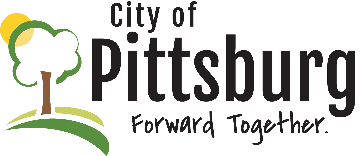 JOB DESCRIPTION ADMINISTRATIVE ASSISTANT I    ADMINISTRATIVE ASSISTANT I continued